Devoirs et leçons 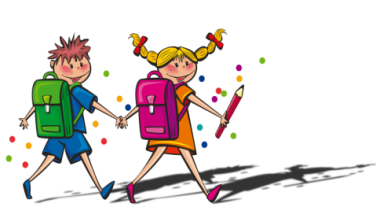 du 13 septembre au 21 septembre612DevoirsMatérielLeçonsMatérielMatérielOBLIGATOIRESOBLIGATOIRESOBLIGATOIRESOBLIGATOIRESOBLIGATOIRESOBLIGATOIRESLecture du livre Les écrans et toi p. 29 à 48Livre Les écrans et toiVocabulaire : Semaine 2Vocabulaire : Semaine 2Liste de mots – Au programme en françaisCarnet de lecture Les écrans et toi : section 2Cartable françaisTables : 1  à 12 (+, -, x, ÷)Tables : 1  à 12 (+, -, x, ÷)AgendaDéfi p. 26 + exercices p.27Livre Les écrans et toi + carnet littéraireUnivers social : Univers social : D-T univers social1 trace d’étudeD-T d’univers socialGrammaire : famille de mots, antonyme synonyme, déterminant, indicatif présentGrammaire : famille de mots, antonyme synonyme, déterminant, indicatif présentcahier  Au programme en français + mes outilsl’indicatif présent p.112 & p.38 Identifier des déterminantscahier Au programme en françaisMath : associativité, commutativité, distributivitéMath : associativité, commutativité, distributivitéLexique mathPrest-Maths consolidation Parcours 1D-T mathVendredi 17 septembreJe suis fier/fière de mon groupeorange, terracotta, orange brûléVendredi 17 septembreJe suis fier/fière de mon groupeorange, terracotta, orange brûléVendredi 17 septembreJe suis fier/fière de mon groupeorange, terracotta, orange brûléDates importantes : 6 août 1945D-T univers socialVendredi 17 septembreJe suis fier/fière de mon groupeorange, terracotta, orange brûléVendredi 17 septembreJe suis fier/fière de mon groupeorange, terracotta, orange brûléVendredi 17 septembreJe suis fier/fière de mon groupeorange, terracotta, orange brûléFACULTATIFSFACULTATIFSFACULTATIFSVendredi 17 septembreJe suis fier/fière de mon groupeorange, terracotta, orange brûléVendredi 17 septembreJe suis fier/fière de mon groupeorange, terracotta, orange brûléVendredi 17 septembreJe suis fier/fière de mon groupeorange, terracotta, orange brûléInfos-jeunes : chaque enfant compteordinateurVendredi 17 septembreJe suis fier/fière de mon groupeorange, terracotta, orange brûléVendredi 17 septembreJe suis fier/fière de mon groupeorange, terracotta, orange brûléVendredi 17 septembreJe suis fier/fière de mon groupeorange, terracotta, orange brûléNets maths exercices  envoyés le lundi 13 septembreTélé ou ordiVendredi 17 septembreJe suis fier/fière de mon groupeorange, terracotta, orange brûléVendredi 17 septembreJe suis fier/fière de mon groupeorange, terracotta, orange brûléVendredi 17 septembreJe suis fier/fière de mon groupeorange, terracotta, orange brûléNaïla (mercredi)Naïla (mercredi)Naïla (mercredi)SCIENCESARTSECR